TheToyAssociationofIndia259,Anarkali Complex,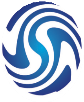 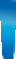 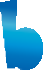 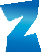 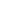 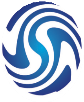 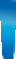 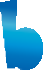 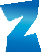 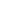 JhandewalanExtn.,NewDelhi-110055Tel.:91-11-41540977,43558149,9711409080Email: toyassociationofindia@gmail.comwww.tai-india.org,www.toybiz.co202213th Toy Biz International 20221st to 5thJuly,2022, Pragati Maidan, New Delhi,APPLICATION FORM FOR SPACE BOOKING(To be filled in capital letters)Company’s Name & Address.................................................................................................................................................................................................................................................................................................................................Contact Person Mr./Ms..................................................................................................................................................Contact No ......................................................................................................................................................................Email ...............................................................................................................................................................................Website.............................................................................................................................................................................Note: Only one FASCIA name will be consideredPRODUCT PROFILEStall Charges:Furnished Stall	Rs.8500 per sq. mtr. (Minimum area 12 sq mtrs.)Bare Space Stall	Rs.7500 per sq. mtr. (Minimum area 24 sq mtrs.)Space Requirement:Furnished StallProposed DimensionBare Space Stall	Proposed Dimension Electricity Load (Approx)Kiosks :		2x2=4 Sq. Mtrs. at a very special prize: Rs.20,000(Exclusively for GI Tag Clusters)Special Requirement: ...........................................................................................................................................Payment Details:Cheque No              :	Dated	RTGS/NEFT Ref.  : 		Amount	      :	 Drawn on	      : 	Branch	      :	State 	Our BankDetails as below:This is our application for Stall space at the 13thToy Biz International 2022. We declare that the information given above is true to the best of our knowledge.We confirm that we have read, understood and agree to comply and be bound by the exhibition terms and conditionsMentioned below:Terms & ConditionsYou are required to pay advance as mentioned in the rate sheet at the time of booking to block your stall. The remaining amount in full should be made before or on the date of stall Allotment.Booking money shall not be refunded in case of cancellation of stall. However, if the event has to be rescheduled due to reasons beyond our control, the booking amount will be adjusted with the new dates, as the case may be.GST @18% extra as applicable.Allotted space to the Bare Stall Exhibitors shall be handed over at 2.00 P.M. on 1st July 2022 and Furnished Stalls shall be handed over on 11.00 A.M. on 2nd July 2022. Trucks of Bare Stall owners shall not enter the Exhibition premises before 2.00 P.M. on 1st July 2022. Height of the Stall must be according to the ITPO norms, otherwise Exhibitors will be liable for penalty as the case may be. Three side open stalls not be closed with opaque materials.Allotment of Stalls will be on “First Come First Serve” basis. No retail sale allowed during the Fair.In case of any disputes, decisions of the Fair Committee will be final and binding.Stamp of Company	Authorized SignatoryCategoryHSN CodeCategoryHSN CodeCategoryHSN CodeAction Toys/GamesArt & CraftIndoor/Outdoor GamesBalloon /StickersDolls & AccessoriesRide On ToysBattery/ Electronic ToysEducational ToysSoft/Plush ToysBoard Games and PuzzlesInfant & Baby ToysWindup/Friction ToysBooks & StationeryInflatable ToysWooden/ Metal ToysSports GoodsConstruction BlocksBaby Furniture/Toys SwingBaby CyclesOthersAccountNo:1192750987BankName:Central Bank  of  IndiaIFSCcode:CBIN0280309Branch:Karol Bagh, New Delhi